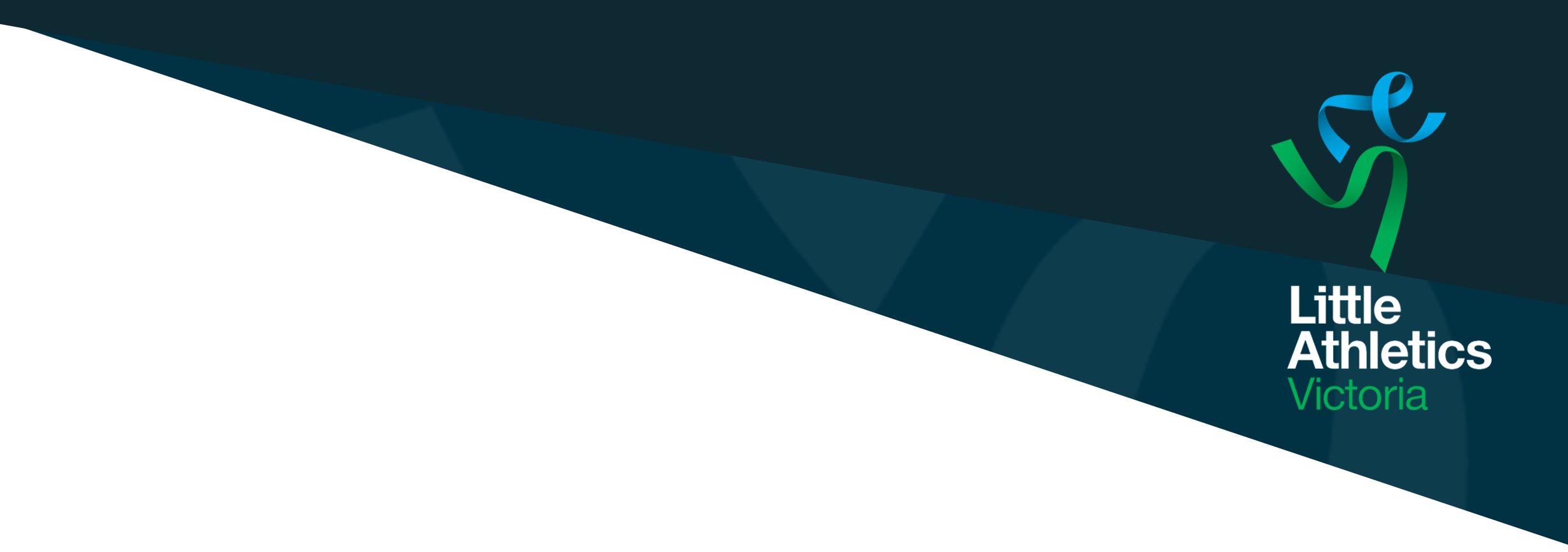 LIFE GOVERNOR AWARDNomination FormLife Governor Award is the highest individual service award for Little Athletics Victoria volunteers.Nomination is required to conform to criteria in Regulation 14 (Administrative Requirements for Service Awards of The Association), in particular Section 1 Clauses 1.3A minimum of fifteen years consecutive Highly Meritorious Service of an Exemplary Nature that has positively contributed to the betterment of the Association. A minimum of ten years of such service must be outside the member Centre in an operational, administrative or key role at Region/ State Association level. This includes voluntary service above and beyond general expectations and includes key roles or positions at State Association competitions. The service outside the member Centre may be concurrent with continued service at the Centre.Highly meritorious service as referred to in the Constitution is taken to mean service of excellence and of superior quality that has contributed to improving the operations of the Association and has benefited the members.Exemplary nature is taken to mean being commendable and/or being a role model to others, and contains elements of having positively changed the nature of the way the Association operates.Outline below positions held and dates along with additional information (if applicable) -Please outline the highly meritorious service with reference to nominee’s service record where appropriate -* If attaching more information please ensure nominee’s name appears on document.Attached are:Minutes of meeting at which the person was nominated:Evidence of highly meritorious service of an exemplary naturePhotograph of the nomineeCompleted nominations to be emailed to office@lavic.com.au or posted to Attn: LAVic, Locked Bag 1011, Port Melbourne, Victoria, 3207Nominations are to be treated discreetly. Nominee should be unaware of proposal.SECTION 1This section is to be completed by the nominating body, and forwarded to the Association Office. For Annual cut-off date for submissions refer “LAVic web link”. Remember to include a photograph of the nominee, and a copy of the minutes of themeeting at which the nomination was approved.DatesPositionWhere Centre/Region/StateCommentsSigned:		Signed:		Centre/Region PresidentCentre/Region SecretaryName		Name		Please PrintPlease Print